UNIVERSIDAD SANTO DOMINGO DE GUZMÁNFACULTAD DE EDUCACIÓNESCUELA PROFESIONAL DE EDUCACIÓN PRIMARIA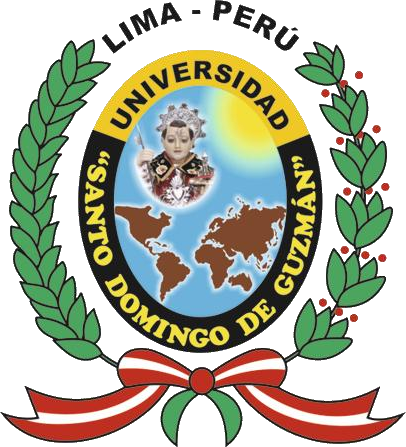 EL JUEGO LIBRE EN LOS SECTORES PARA LA MEJORA DE HABILIDADES COMUNICATIVAS EN EL ESCOLARAUTOR:MARIÑOS TTICA, BRIGITTEASESOR:AGUIRRE CHAVEZ, CROMANCIO FELIPETrabajo de suficiencia profesional para optar al título profesional de LICENCIADA EN EDUCACIÓN PRIMARIAJICAMARCA - LIMA 2020RESUMENEl presente trabajo tuvo como propósito recopilar información de los aportes teóricos sobre el juego libre para la mejora de habilidades comunicativas en el escolar utilizados en los espacios educativos. Metodológicamente el trabajo es de naturaleza teórica, como unidad de análisis se trabajó con artículos científicos publicados en los últimos cinco años. Se utilizó como técnica el análisis documental, usando como instrumento las fichas bibliográficas y de paráfrasis, para recolectar datos y analizar los textos, y como herramienta la ficha compleja; El estudio concluyó que el juego libre puede mejorar las habilidades comunicativas del estudiante, en lo social, interpersonal, con sus compañeros, profesores, familia, comunidad y otros profesionales. Palabras clave: juegos libres, sectores educativos, habilidades comunicativas, niños y niñas. ABSTRAC 
The purpose of this work was to collect information on the theoretical contributions on free play for the improvement of communication skills in schoolchildren used in educational spaces. Methodologically, the work is theoretical in nature, as a unit of analysis we worked with scientific articles published in the last five years. Document analysis was used as a technique, using the bibliographic and paraphrase files as an instrument to collect data and analyze the texts, and the complex file as a tool; The study concluded that free play can improve the student's communication skills, socially, interpersonally, with his classmates, teachers, family, community and other professionals.Keywords: free games, educational sectors, communication skills, boys and girls.